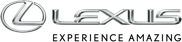 Nieprzerwanie się doskonalimy – my sami, nasze procesy, produkty – by zapewnić naszym gościom najlepsze doznania. Dążąc do ciągłego usprawniania wszystkiego, co robimy, staliśmy się architektami innowacji, nieprzerwanie badającymi nowe idee i możliwości.Nasze poszukiwania możliwości ulepszeń doprowadziły nas do wielu pionierskich rozwiązań. Oto 30 innowacji, jakie wprowadziliśmy do globalnego przemysłu motoryzacyjnego:PIERWSZY LUKSUSOWY KOMPAKTOWY SUV: wprowadzony na rynek w roku 1998, Lexus RX 300 był pierwszym w skali świata luksusowym kompaktowym SUV-em. Stworzył zupełnie nowy segment, do którego aspiruje dziś każdy poważny producent samochodów premium.PIERWSZY NA ŚWIECIE LUKSUSOWY SAMOCHÓD HYBRYDOWY: w 2005 roku model RX 400h wszedł na rynek jako pierwsze na świecie luksusowe auto hybrydowe. Wyposażony był w rewolucyjny układ napędowy, składający się z 3,3-litrowego benzynowego silnika V6 oraz potężnego silnika elektrycznego. Łącznie wytwarzały one 273 KM mocy i zapewniały wyrafinowanie płynny, miękki, szlachetny i cichy napęd – idealny dla samochodu klasy premium.W PEŁNI HYBRYDOWY UKŁAD NAPĘDOWY Z SILNIKIEM V8: model LS 600h był pierwszym na świecie w pełni hybrydowym samochodem z silnikiem V8 – kiedy wprowadzono go na rynek w roku 2007, zapewniał osiągi lepsze niż konwencjonalne napędy 12-cylindrowe.KIEROWNICA O DWUPŁASZCZYZNOWO REGULOWANYM POŁOŻENIU ZE ZINTEGROWANĄ PODUSZKĄ POWIETRZNĄ: Lexus LS 400 z roku 1989 był pierwszym samochodem wyposażonym w kierownicę z pneumatyczną poduszką ochronną systemu SRS, a także w możliwość dwupłaszczyznowej (na wysokość i na głębokość) regulacji położenia o szerokim zakresie.CLIMATE CONCIERGE: Lexus Climate Concierge to wielostrefowy system kontroli warunków termicznych z automatyczną regulacją dla kabiny, foteli, kierownicy i systemów chłodzenia, zapewniający optymalny komfort termiczny dla każdego z pasażerów i w każdych okolicznościach.NAWIGACJA SATELITARNA JAKO WYPOSAŻENIE SERYJNE: model LS 400 z rocznika 1998 w europejskiej specyfikacji był pierwszym samochodem na świecie wyposażonym seryjnie w system nawigacji satelitarnej.MECHANIZM RÓŻNICOWY Z SYSTEMEM WEKTOROWANIA SIŁY NAPĘDOWEJ 9W MODELU RC-F: model RC F to pierwszy na świecie samochód z silnikiem umieszczonym z przodu i napędzającym tylne koła, który wyposażono w mechanizm różnicowy z systemem wektorowania momentu obrotowego. Wykorzystuje on zestaw wielotarczowych sprzęgieł, by przenosić siłę napędową pomiędzy półosiami napędowymi tylnych kół.CLARIFI AUDIO TECHNOLOGY: najnowsze systemy audio klasy premium marki Mark Levinson zaprojektowane specjalnie do modeli Lexusa wykorzystują technologię ClariFi – pierwsze na świecie rozwiązanie analizujące i poprawiające jakość wszelkiego typu skompresowanych plików muzycznych dowolnego pochodzenia.LUKSUSOWE, SPORTOWE AUTO HYBRYDOWE Z NAPĘDEM NA TYLNE KOŁA: Lexus skonstruował pierwszy na świecie, produkowany masowo samochód sportowy o napędzie hybrydowym z napędem na tylne koła – model GS 450h z roku 2007.OŚMIOBIEGOWA AUTOMATYCZNA SKRZYNIA BIEGÓW: w roku 2006 w nowym modelu LS 460 zadebiutowała pierwsza na świecie automatyczna skrzynia biegów o ośmiu przełożeniach. Przekładnię tę później adaptowano do wielu różnych tylnonapędowych modeli Lexusa.FABRYKA PRODUKUJĄCA WYŁĄCZNIE UKŁADY NAPĘDOWE: fabryka Kokura w Japonii to pierwsza na świecie wytwórnia przeznaczona wyłącznie do produkcji hybrydowych układów napędowych. Linia montażowa funkcjonuje w warunkach nadciśnienia, by zapobiegać przedostawaniu się w pobliże elementów i podzespołów wszelkiego rodzaju pyłów i innych cząstek unoszących się w powietrzu, a w konsekwencji zanieczyszczeniu konstrukcji napędów hybrydowych.DWUKOMOROWA, CZOŁOWA PODUSZKA POWIETRZNA DLA PASAŻERA NA PRZEDNIM FOTELU: w roku 2005 Lexus IS drugiej generacji był pierwszym na świecie samochodem wyposażonym w czołową poduszkę powietrzną pasażera siedzącego z przodu o dwóch komorach, która zapewniała lepszą ochronę szyi i pasa barkowego w razie wypadku.WYDAJNY PROCES RECYKLINGU AKUMULATORÓW TRAKCYJNYCH Z UKŁADÓW HYBRYDOWYCH: Lexus był pionierem w organizacji recyklingu akumulatorów niklowo-wodorkowych z pojazdów hybrydowych. Jako pierwszy na świecie producent aut uruchomił system odzyskiwania neodymu i dysprozu, metali ziem rzadkich wykorzystywanych do produkcji magnesów w silnikach elektrycznych z napędów hybrydowych. Wypracowano również unikatowe procedury, mające na celu odzyskiwanie odpadów węglików spiekanych i przetwarzanie ich w wolfram, który później wykorzystywany jest do produkcji wysokowytrzymałych narzędzi widłowych. TŁUMIK DOLOTU W NAPĘDZIE HYBRYDOWYM: przewody ssące silnika benzynowego, wchodzącego w skład hybrydowego układu napędowego Lexusa CT 200h skonstruowano z wykorzystaniem specjalnego, porowatego materiału, tworzącego pierwszy na świecie tłumik dolotowy. Efekt to cichsza praca przy jednoczesnym miłym dla ucha brzmieniu.BAMBUSOWA KIEROWNICA: Lexus GS był pierwszym samochodem, który można było zamówić z kierownicą wykonaną z wysoce ekologicznego bambusa.KONTROLER REMOTE TOUCH INTERFACE Z DŻOJSTIKIEM: Remote Touch Interface jest pierwszym na świecie systemem sterowania interfejsem pokładowym z wykorzystaniem ślizgowego dżojstika dotykowego. Działa bardzo podobnie do myszki komputerowej i służy do obsługi systemów multimedialnych samochodu.NAGRODA QUIET MARK DLA LEXUSA CT 200H: Lexus CT 200h był pierwszym samochodem, który Brytyjskie Towarzystwo do Walki z Hałasem nagrodziło prestiżowym wyróżnieniem Quiet Mark za przyczynianie się do poprawy jakości środowiska akustycznego.NISKOODBLASKOWA SZYBA CZOŁOWA: Lexus LS 3. generacji (LS 430) wyposażony był w niskoodblaskową przednią szybę. Specjalna warstwa nakładana na szkło obniżała jego własności odblaskowe przy silnym oświetleniu. Jest to szczególnie przydatna cecha w samochodach o jasnym wykończeniu deski rozdzielczej.LASEROWE ZGRZEWANIE PUNKTOWE: to technologia wykorzystująca precyzyjne promienie lasera do tworzenia idealnych zgrzewów wokół połączeń paneli, dzięki czemu uzyskiwana jest najwyższa dokładność montażu i sztywność szkieletu auta. Po raz pierwszy wykorzystano ją przy produkcji czwartej generacji modelu LS w roku 2007.INTEGRACJA OSPRZĘTU SILNIKA: dwulitrowy, 4-cylindrowy wolnossący silnik benzynowy z modelu Lexus NX jako pierwszy na świecie ma zintegrowaną głowicę cylindrów z chłodzeniem wodnym, kolektorem wydechowym 4:2 oraz dwuślimakowym turbodoładowaniem.BEZPRECEDESNOWE SUKCESY W ANKIETACH SATYSFAKCJI J.D. POWER: biorąc pod uwagę, że największe znaczenie dla Lexusa ma zapewnienie klientowi jak najlepszych doświadczeń, niezwykle cenne są niezrównanie wysokie oceny uzyskiwane w ankietach satysfakcji. Na przykład w roku 2014 w Wielkiej Brytanii Lexus został pierwszą marką samochodową, która w dorocznych badaniach WhatCar?/J.D. Power zajmowała pierwsze miejsce przez 12 lat z rzędu. W roku 2019 Lexus triumfował w Badaniach Niezawodności Samochodów na Rynku USA prowadzonych przez amerykański oddział J.D. Power.AKTYWNE AERODYNAMICZNIE KOŁA: zaawansowany pakiet aerodynamiczny zaprojektowany do kompaktowego crossovera, Lexusa UX, obejmuje pierwsze na świecie koła aktywne aerodynamicznie. Cechują się one obecnością krawędzi Gurneya na szprychach felg, które regulują strugę powietrza, zwiększając docisk, a także przyczyniają się do stabilności funkcjonowania hamulców, lepszego chłodzenia tarcz oraz minimalizacji zawirowań aerodynamicznych wzdłuż boków auta.AKTYWNY ASYSTENT UKŁADU KIEROWNICZEGO: nowy Lexus LS 500h wyposażono w pierwszy na świecie system aktywnego wspierania układu kierowniczego, który potrafi wykryć, czy automatyczna ingerencja w układ kierowniczy pozwoli zapobiec bardzo prawdopodobnej kolizji. System nie tylko ostrzega kierowcę i aktywuje awaryjne hamowanie, ale też wykonuje manewr mający na celu ominięcie obiektu czy pieszego, by uniknąć kolizji.CYFROWE LUSTERKA BOCZNE: nowa limuzyna Lexus ES była pierwszym seryjnym samochodem na świecie wyposażonym w fabryczny system cyfrowych lusterek bocznych. Modele sprzedawane na japońskim rynku są dostępne z małymi kamerami umieszczonymi na przednich drzwiach, dostarczającymi w czasie rzeczywistym obraz do pięciocalowych ekranów wewnątrz kabiny, u nasady przednich słupków. Kamery zaprojektowano tak, by działały nieprzerwanie i niezależnie od warunków pogodowych, automatycznie wzmacniając obraz po uruchomieniu kierunkowskazu.PIERWSZY FILM REKLAMOWY SZTUCZNEJ INTELIGENCJI: w 2018 roku Lexus zamówił pierwszy na świecie film reklamowy, którego scenariusz został stworzony przez sztuczną inteligencję. Film „Driven by Intuition” w reżyserii zdobywcy Oscara, Kevina MacDonalda, nakręcono dla celów europejskiej kampanii, wprowadzającej na rynek nowy model ES.FILM DOKUMENTALNY TRWAJĄCY 60 000 GODZIN: „Takumi – trwająca 60 000 godzin historia przetrwania rzemiosła artystycznego” to film dokumentalny, który przedstawia historię i wyjątkowe poświęcenie związane z nauczaniem japońskich rzemieślników Takumi. Reżyser Clay Jeter stworzył film z wycinków nagrania trwającego 60 000 godzin. Tyle czasu trwa nauka, jaką musi odbyć rzemieślnik, by zdobyć status mistrza Takumi w swoim fachu.LEWITUJĄCA DESKOROLKA LEXUSA: w 2015 roku Lexus stworzył pierwszą na świecie lewitującą deskorolkę, Hoverboard, zasilaną nadprzewodnikami chłodzonymi ciekłym azotem i stałymi magnesami. Ten niesłychany dowód inżynierskiej pomysłowości i innowacyjności stworzono na potrzeby kampanii Lexusa „Amazing in Motion”, a ewolucje wykonywał na niej na specjalnie zaprojektowanym torze w Barcelonie mistrz deskorolki, Ross McGouran.SILNIK O NAJWYŻSZEJ WYDAJNOŚCI CIEPLNEJ NA ŚWIECIE: 2,5-litrowy silnik benzynowy montowany w nowym modelu Lexus ES 300h w ramach samoładującego się napędu hybrydowego ma wyższą sprawność cieplną niż jakikolwiek silnik tego typu. Wynosi ona 41% wobec mocy jednostkowej 52 kW/litr, co oznacza, że silnik ten jest w stanie wykorzystać o wiele więcej z energii zawartej w każdej kropli paliwa.ADAPTACYJNY SYSTEM PRZEŁĄCZANIA ŚWIATEŁ GŁÓWNYCH BLADESCAN AHS: nowy Lexus RX jako pierwszy samochód na świecie jest wyposażony w adaptacyjny system sterowania światłami głównymi BladeScan AHS, w technologii wykorzystującej wirujące zwierciadła dla szerszego i wydajniejszego oświetlenia uzyskiwanego z lamp LED.SPRZEDAŻ 1,6 MILIONA LUKSUSOWYCH SAMOCHODÓW HYBRYDOWYCH: Lexus jako pierwszy osiągnął sprzedaż miliona luksusowych aut hybrydowych – było to w kwietniu 2016. Do dziś globalna sprzedaż hybryd marki wynosi przeszło 1,6 mln aut. 